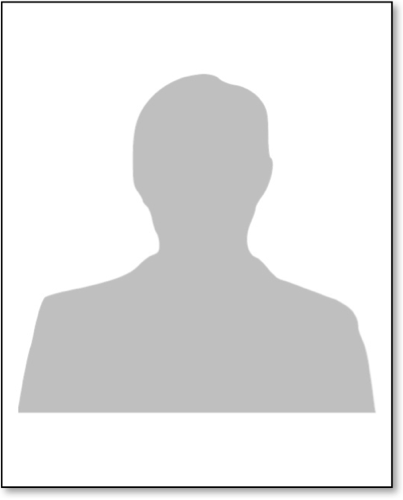 	Heidi Muster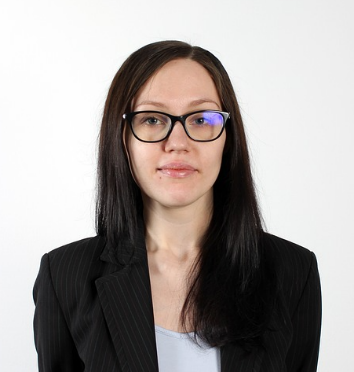 	Adresse: 	Musterstrasse 12, 9999 Musterort	Geb.:	02.10.1972	Zivilstand:	verheiratet, 2 Kinder	Nationalität:	CH	Tel: 	+41 41 123 45 67 		Mobile:	+41 79 123 45 67	E-Mail:	heidi.muster@musterl.comBeruflicher WerdegangMai 2014 – heute	Leiterin Implementierung	Musterfirma, 9999 MusterortVerantwortlich für die Abteilung Implementierungen Budgetverantwortung bis CHF 50’000Aug 2007 – April 2014	Technische Kauffrau	Musterfirma, 9999 MusterortBetreuung der StammkundenProjektmitarbeit ImplementierungenMai 1999 – Juli 2007	Heizungsmonteurin	Musterfirma, 9999 MusterortStörungsbehebungTechnische WartungUmbauBildung2005 – 2007	Ausbildung zur Technischen Kauffrau	Musterschule	Abschluss: Technische Kauffrau mit Eidg. Fachausweis1996 – 1999 	Lehre als Heizungsmonteurin	Muster AG	Abschluss: Heizungsmonteurin EFZKompetenzenKompetenzbereich	KompetenzbeschreibungKompetenzbereich	KompetenzbeschreibungInformatikMS Office	Word und Excel sehr gute KenntnisseSAP / R3	LagerbewirtschaftungSprachenDeutsch	MutterspracheItalienisch	GutFranzösisch	GrundkenntnisseWeitere InformationenKündigungsfrist	3 MonateReferenzen	Auf Anfrage